SUPPLEMENTAL MATERIAL SUPPLEMENTAL IInitial Screening QuestionnaireName:WhatsApp number:Birth Date:Zip Code:Address:Race/ Color:Marital Status:Religion:Number of people living in the same residency:Number of people living in the same residency with symptoms:Motive for seeking telemedicine medical care:Someone else in the family presenting symptoms?If yes, keep filling the questionnaire:Fill the name, gender, age, and symptoms of people with symptoms:Previous medical conditions:Previous surgeries:Medications in use:Smoker?Alcohol usage?Drug usage:Are you feeling well at the moment? Yes or NoFill yes or no for the following symptoms, when they started and how long they lasted: 1. Date of onset of symptoms:2. Initial symptom:3. Fever (quantify temperature):4. Cough:5. Nasal congestion:6. Diarrhea (specify if any bleeding in stool was seen and the number of episodes in a day):7. Conjunctival irritation:8. Vomit:9. Loss of appetite10. Weight loss (quantify previous and current weight)11. Did symptoms improve with symptomatic medication (dipyrone or acetaminophen)?12. Shortness of breath:13. Indisposition:14.Muscle pain:15.Headache:16. Sore throat:17. Did you have contact with anyone who was sick?18. Recent travels? If yes, what was the destination?19. I declare to agree to participate in the scientific research/clinical trial: yes or no20. Did you take any laboratory test for COVID-19? If yes, inform the date and result21. Did you take any treatment directed to COVID-19 (hydroxychloroquine / azithromycin)? Describe in detail the date you started the treatment with the medication and the evolution of your symptoms and if there was any adverse effect:22.  Did you notice symptoms improvement after bath?23. Did you present any loss of smell (anosmia)?SUPPLEMENTAL IIClinical criteria for definition of mild casesSelf-limited infection of upper respiratory tractLow fever, sporadic dry cough, rhinorrhea, odynophagiaAbsence of dyspnea Conjunctival irritationGastrointestinal symptoms: self-limited nausea / vomit or diarrheaPreserved conscious levelImmunocompetent patientsClinical improvement with symptomatic medicationClinical criteria for definition of moderate casesPersistent infection of upper respiratory tract Recurrent low fever, persistent cough, mild dyspnea, mild muscle painAssociated gastrointestinal symptoms: recurrent nausea / vomit or diarrhea Preserved conscious levelImmunocompetent patients with low cardiologic risk for ventricular arrhythmia               according to the American College of Cardiology (ATTATCHMENT V) scoreClinical criteria for definition of severe casesModerate or severe dyspneaHigh persistent fever (>38,50), moderate or intense muscle pain, chill, sweating, important loss of weightIncrease in respiratory rate > 20 per minute in adults Intense and persistente gastrointestinal symptomsCompromised conscious levelImmunodepressed patients or those with moderate or high cardiovascular risk for ventricular arrhythmia according to the American College of Cardiology (ATTATCHMENT V) scoreSUPPLEMENTAL III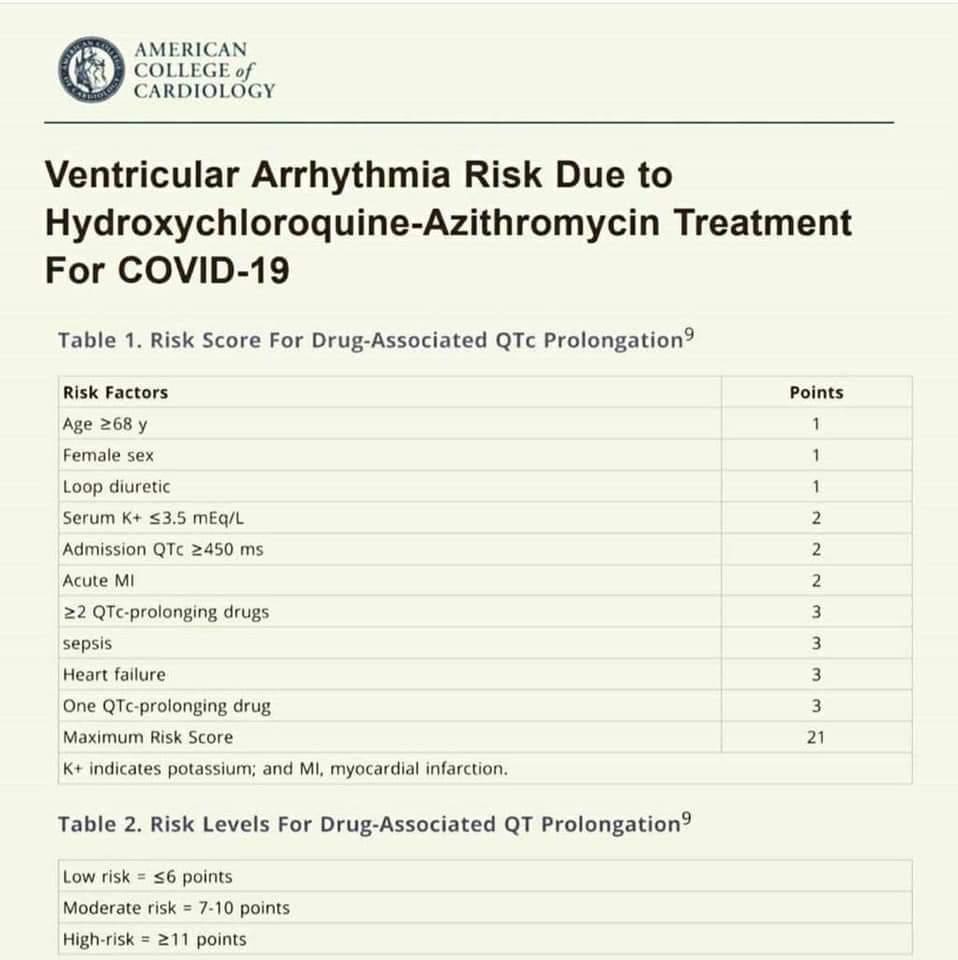 